Schülerversuch – GeldwäscheMaterialien: 		Becherglas, dunkelgefärbte 5-Cent- Münze, Tiegelzange oder PinzetteChemikalien:		EssigessenzDurchführung: 			In ein Becherglas werden 30 ml Essigessenz gegeben. Mit einer Tiegelzange oder mit einer Pinzette wird die Münze bis zur Hälfte 2-3 Minuten in die Essigessenz gehalten. Beobachtung:			Bei der Münze ist schon nach wenigen Minuten ein Unterschied zwischen der oberen und der unteren Hälfte festzustellen. Die untere Hälfte ist blanker und glänzt wie neu.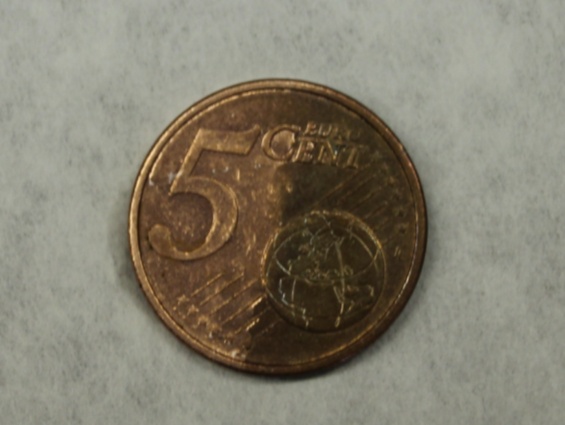 Abb. 2 -  Cent-Münze nach Behandelung der einen Hälfte mit Essigessenz (links)Deutung:	Auf Kupferoberflächen wie beispielsweise bei der 5 Cent-Münze bildet sich mit der Zeit Kupferoxid, welches eine dunkle Färbung hat. Durch Zugabe von Essigsäure (CH3-COOH) in Form von Essigessenz wird die Kupferoxid-Schicht wieder gelöst. CuO(s) + 2 CH3-COOH(aq)  → (CH3-COO)2Cu(aq) + H2O(l)  Entsorgung:	     Essigessenz mit viel Wasser verdünnen und in den Abfluss geben.Literatur:		Nach:Naumann, http://daten.didaktikchemie.unibayreuth.de/experimente/lebensmittel/133_essig_kupfer.htm,  20.09.2010 (Zuletzt abgerufen am 8.08.2015 um 14:25Uhr). GefahrenstoffeGefahrenstoffeGefahrenstoffeGefahrenstoffeGefahrenstoffeGefahrenstoffeGefahrenstoffeGefahrenstoffeGefahrenstoffeEssigessenzEssigessenzEssigessenzH: 314H: 314H: 314P: 280-​301+330+331-305+351+338P: 280-​301+330+331-305+351+338P: 280-​301+330+331-305+351+338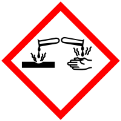 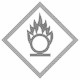 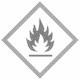 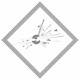 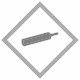 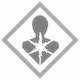 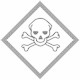 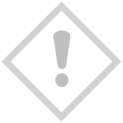 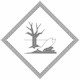 